به نام ایزد  دانا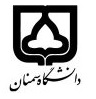 (کاربرگ طرح درس)تاریخ بهروز رسانی:     دانشکده : شیمی                           نیمسال دوم سال تحصیلی   98-97بودجهبندی درسمقطع:کارشناسی□کارشناسی ارشد□دکتری□مقطع:کارشناسی□کارشناسی ارشد□دکتری□مقطع:کارشناسی□کارشناسی ارشد□دکتری□تعداد واحد:نظری...عملی...تعداد واحد:نظری...عملی...فارسی: شیمی کوانتومیفارسی: شیمی کوانتومینام درسپیشنیازها و همنیازها:پیشنیازها و همنیازها:پیشنیازها و همنیازها:پیشنیازها و همنیازها:پیشنیازها و همنیازها:لاتین:Quantum Chemistry  لاتین:Quantum Chemistry  نام درسشماره تلفن اتاق:    31533194  شماره تلفن اتاق:    31533194  شماره تلفن اتاق:    31533194  شماره تلفن اتاق:    31533194  مدرس/مدرسین: : مصطفی فضلیمدرس/مدرسین: : مصطفی فضلیمدرس/مدرسین: : مصطفی فضلیمدرس/مدرسین: : مصطفی فضلیمنزلگاه اینترنتی:منزلگاه اینترنتی:منزلگاه اینترنتی:منزلگاه اینترنتی:پست الکترونیکی:       mfazli@semnan.ac.irپست الکترونیکی:       mfazli@semnan.ac.irپست الکترونیکی:       mfazli@semnan.ac.irپست الکترونیکی:       mfazli@semnan.ac.irبرنامه تدریس در هفته و شماره کلاس:برنامه تدریس در هفته و شماره کلاس:برنامه تدریس در هفته و شماره کلاس:برنامه تدریس در هفته و شماره کلاس:برنامه تدریس در هفته و شماره کلاس:برنامه تدریس در هفته و شماره کلاس:برنامه تدریس در هفته و شماره کلاس:برنامه تدریس در هفته و شماره کلاس:اهداف درس: آشنایی و تسلط بر مباحٍ اصلی فیزیک کوانتوم و کاربرد آن در شیمی کوانتومیاهداف درس: آشنایی و تسلط بر مباحٍ اصلی فیزیک کوانتوم و کاربرد آن در شیمی کوانتومیاهداف درس: آشنایی و تسلط بر مباحٍ اصلی فیزیک کوانتوم و کاربرد آن در شیمی کوانتومیاهداف درس: آشنایی و تسلط بر مباحٍ اصلی فیزیک کوانتوم و کاربرد آن در شیمی کوانتومیاهداف درس: آشنایی و تسلط بر مباحٍ اصلی فیزیک کوانتوم و کاربرد آن در شیمی کوانتومیاهداف درس: آشنایی و تسلط بر مباحٍ اصلی فیزیک کوانتوم و کاربرد آن در شیمی کوانتومیاهداف درس: آشنایی و تسلط بر مباحٍ اصلی فیزیک کوانتوم و کاربرد آن در شیمی کوانتومیاهداف درس: آشنایی و تسلط بر مباحٍ اصلی فیزیک کوانتوم و کاربرد آن در شیمی کوانتومیامکانات آموزشی مورد نیاز: ویدیو پروژکتورامکانات آموزشی مورد نیاز: ویدیو پروژکتورامکانات آموزشی مورد نیاز: ویدیو پروژکتورامکانات آموزشی مورد نیاز: ویدیو پروژکتورامکانات آموزشی مورد نیاز: ویدیو پروژکتورامکانات آموزشی مورد نیاز: ویدیو پروژکتورامکانات آموزشی مورد نیاز: ویدیو پروژکتورامکانات آموزشی مورد نیاز: ویدیو پروژکتورامتحان پایانترمامتحان میانترمارزشیابی مستمر(کوئیز)ارزشیابی مستمر(کوئیز)فعالیتهای کلاسی و آموزشیفعالیتهای کلاسی و آموزشینحوه ارزشیابینحوه ارزشیابی851515درصد نمرهدرصد نمرهI. N. Levine,"Quantum Chemistryt'I. N. Levine,"Quantum Chemistryt'I. N. Levine,"Quantum Chemistryt'I. N. Levine,"Quantum Chemistryt'I. N. Levine,"Quantum Chemistryt'I. N. Levine,"Quantum Chemistryt'منابع و مآخذ درسمنابع و مآخذ درستوضیحاتمبحثشماره هفته آموزشیمسئله یک ذره ای و میدان نیروی مرکزی، جداسازی متغیرها، کاهش سیستم دو متغیری به یک متغیری1چرخنده صلب، اتم هیدروژن، حالت پایه اتم هیدروژن، توابع موج هیدروژن2اربیتال های هیدروژن مانند-اثر زیمان- حل تمرین3اپراتورهای هرمیتی_ توسعه بر اساس جملات توابع ویژه4تولبع ویژه و اپراتورهای جابجا شونده، پاریته، اندازه گیری و برهم نهشی حالتها5تئوری تغییر، توسعه روش تغییر، معادلات خطی همزمان6توابع تغییر خطی7مقادیر ویژه-توابع ویژه8مقدمات تئوری اختلال، تئوری اختلال برای سیستم های غیر دژنره9رفتار اختلالی حالت پایه اتم هلیم،  رفتار تغییری حالت پایه اتم هلیم10تئری اختلال برای سطوح دژنره، ساده سازی نعادلات سکولار11تئوری اختلال اولین حالت بر انگیخته اتم هلیم12مقایسه تئوری های اختلال و تغییر13تئوری اختلال وابسته به زمان، مقدمه ای بر اندرکنش مور و ماده14اسپین الکترون، اسپین الکترون و اتم هیدروژن، اصل پاولی، اتم هلیم، اصل طرد پاولی15دترمینان های اسلیتری، برخورد اختلالی حالت پایه اتم لیتیم، برخورد تغییری حالت پایه اتم لیتیم، ممان مغناطیسی اسپین، اپراتورهای نردبانی برای اسپین الکترونی16